       В рамках Санкт-Петербургского проекта культуры и искусства «Вдохновение. Виват-талант»Всероссийский конкурс «Первый аккорд-Маленький Моцарт»г. Санкт-Петербург, www.event-hall.comИтоговый протокол конкурса заочных выступлений Духовые инструментыУчастники без трансляции:Струнные инструментыУчастники без трансляции:Народные инструменты: Участники без трансляции:Вокальные номинации:Участники без трансляции:Рассылка электронных дипломов - 20 декабря.Участник -художественное творчество:«УТВЕРЖДАЮ»Президент Некоммерческой организации 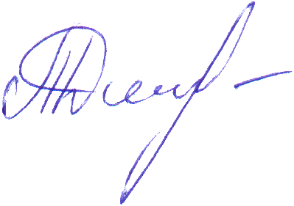 «СПб ФРКИ» _______________________Дмитришина Т.С. "19" декабря 2021 г.Рогозова Мирослава
Блокфлейта, 7 лет 
Преподаватель - Андрианова Ирина Сергеевна
Концертмейстер - Кузнецова Ольга Алексеевна
СПб ГБНОУ Санкт-Петербургский музыкальный лицей
Санкт-Петербург8,6Лауреат 2 степениНаконечный Марс 
Труба, 8 лет
Преподаватель - Симанович Александр Михайлович 
Концертмейстер - Маркелова Элина Николаевна 
СПб ГБУ ДО "Санкт-Петербург Ская Детская школа искусств имени Е. А. Мравинского, 
г.Санкт-Петербург 7,7Лауреат 3 степениГорина Екатерина 
Флейта, 8 
Преподаватель - Полуротова Юлия Валерьевна
Концертмейстер - Конина Анна Андреевна
МОУ ДО Детская Школа Искусств №1 г. Челябинск6,3Дипломант 2 степениГарнец Татьяна
Флейта, 8 лет
Преподаватель - Батаев Олег Михайлович
Концертмейстер - Мещерякова А.А.
СПБ ГБНОУ Музыкальный лицей 
г.Санкт-Петербург, 6,9Дипломант 1 степениДроздецкая Ульяна Флейта, 9 летПреподаватель: Чудук Светлана ВасильевнаКонцертмейстер: Пахомова Наталия ИвановнаРоссия, г. Санкт-Петербург, СПб ГБУ ДО «ДМШ №45 Пушкинского района»8Лауреат 3 степениШИШОВ МАРК
Духовые инструменты. 
КЛАРНЕТ, 9 ЛЕТПреподаватель: Игорь Герасимов
Концертмейстер: Андрей ТимофеевГБОУ школа "Тутти" Г. Санкт-Петербург9Лауреат 2 степениАвагян Георгий 
Труба, 10 лет
Преподаватель - Симанович Александр Михайлович
Концертмейстер - Маркелова Элина Николаевна
Детская школа искусства им Е.А. Мравинского 
г. Санкт-Петербург9,6Лауреат 1 степениЗолотенко Михаил
Баритон, 10 лет
Преподаватель - Вохминцев Валерий Алексеевич
Концертмейстер - Швырова Светлана Витальевна
СПб ГБУ ДО "ДШИ" Красносельского р-на
г.Санкт-Петербург8,7Лауреат 2 степениРыжова София 
Флейта, категория 9 -10 лет
Преподаватель - Кузнецова Инна Игоревна
Концертмейстер - Павлов Кирилл Игоревич
СПб ГБУ ДО "Санкт-Петербургская детская школа искусств № 37"
г.Санкт-Петербург9,8Лауреат 1 степениРощупкина Ольга
флейта, 10 лет
Преподаватель - Власова Ольга Юрьевна
Концертмейстер - Юнович Елена Александровна
СПб ГБУ ДО «Санкт-Петербургская детская школа искусств им. Д.С. Бортнянского»
г Санкт-Петербург9,9Лауреат 1 степениВасилевская Варвара
флейта, 11 лет
Преподаватель - Некипелова Ирина Владимировна
Концертмейстер - Большакова Людмила Алексеевна
ЧОУ ДО ДМШ "Вдохновение"
Санкт-Петербург, 9Лауреат 2 степениТюленева Арина
Флейта, 12 
Преподавателя - Полуротова Юлия Валерьевна
Концертмейстер - Демич Никита Олегович
МБУДО ДШИ№1 г.Челябинска10+ГРАН ПРИ+ сертификат победителяТРИО 
Бодня Вера, Бодня Любовь- флейты,
Селезнёва Анна- фортепиано
Категория - 10 лет
Преподаватели- Бобёр Елена Михайловна, Литовская Зинаида Сергеевна
СПб ГБУ ДО "Детская школа искусств" Красносельского района
г.Санкт-Петербург9,6Лауреат 1 степениБахарев Захар
флейта, 6 лет
Преподаватель - Симеонова Мария Юрьевна
Концертмейстер - Сиднева Лариса Святославовна
Подготовительный класс МБУК ДО Детская хоровая школа №4 г. г. Екатеринбург 6Дипломант 2 степениГригорян ЕваФлейта, 8 летПреподаватель – Гринберг Ева ЕвгеньевнаКонцертмейстер – Шадрина Елена ЮрьевнаРоссия, Санкт-Петербург, СПб ГБУ ДО «ДМШ № 41»8,5Лауреат 3 степениЕрохина ЕлизаветаФлейта, 9 летПреподаватель – Гринберг Ева Евгеньевна Концертмейстер – Ерохина Анна СергеевнаРоссия, Санкт-Петербург, СПб ГБУ ДО «ДМШ № 41»9Лауреат 2 степениСокольская Марианна
флейта, 9 лет 
Преподаватель - Ржаницына Марина Юрьевна
Концертмейстер - Клинкова Екатерина Зиновьевна
СПб ГБУ ДО ДШИ им. Е.А. Мравинского
Санкт-Петербург8,8Лауреат 2 степениСиркачик Мира
Флейта, 10 лет
Преподаватель - Скрипник Татьяна Теодоровна
Концертмейстер - Прилепская Татьяна Леонидовна
ГБПОУ КОМУ им. С. В. Рахманинова структурное подразделение "Детская музыкальная школа" г. Калининград9,8Лауреат 1 степениКоллектив «Свирель»Коженкова Соня, Шурганова Влада, Пантюхина Вика, Усиченко Соня, Чеснокова Соня
Категория 9-10, свирель
Преподавателя - Чигирев Андрей Николаевич
Концертмейстер - Дидык Евгения Анатольевна
МБУ ДО "ДМШ №13" г. Нижний Новгород
Нижний Новгород, Нижегородская область 8,3Лауреат 3 степениПросвирина ЕваКатегория 11-12  лет, флейтаПреподаватель Полуротова Юлия ВалерьевнаКонцертмейстер Абрамова Татьяна Евгеньевна Россия, г. Челябинск, МБУДО «Детская школа искусств №1» г. Челябинска9,9Лауреат 1 степениАнтуфьев ВадимФлейта, категория 11-12 летПреподаватель - Муковня Александра СтаниславовнаКонцертмейстер - Медведева Дарья ОлеговнаРоссия, Ленинградская область г. ТосноМКОУ ДО «Тосненская школа искусств» 9,8Лауреат 2 степениДуэт флейтАнтуфьев Вадим - Жоголев Егор Категория 11-12 летПреподаватель - Муковня Александра СтаниславовнаКонцертмейстер - Медведева Дарья ОлеговнаРоссия, Ленинградская область г. ТосноМКОУ ДО «Тосненская школа искусств» 9,7Лауреат 1 степениКузьмина Маргарита
скрипка, 6 лет
Преподаватель - Екатерина Евгеньевна Гурьева
Концертмейстер - Штромберг Артемий Юрьевич
СПб ГБУ ДО "СПБ ДМШ №38"
г.Санкт-Петербург9,9Лауреат 1 степениМуратов Богдан 
Скрипка, 9 лет
Преподаватель - Акимова Татьяна Юрьевна
Концертмейстер - Щагин Андрей Анатольевич
ДМШ 3
г. Иркутск 9Лауреат 2 степениНепомилуева МартаСкрипка, 11 летПреподаватель - Завьялова Юлия ВалерьевнаКонцертмейстер- Марьянович Ирина ВладимировнаРоссия, с. Павлово Ленинградская обл., МАУ ДО «Колтушская школа искусств»9,6Лауреат 1 степениСиверина Вероника
Скрипка, 12 лет
Преподаватель - Михно Софья Львовна
Концертмейстер - Сорокина Татьяна Игоревна
МГКМИ им. Ф. Шопена
г.Москва 10Лауреат 1 степениГалыгин ТихонСкрипка, 12 летПреподаватель- Исаева Кристина Борисовна
 Концертмейстер – Исаева Ирина РостиславовнаРоссия, г. СПб Кронштадт ДМШ №86Дипломант 2 степениАнастасия Рентериа Литвиненкова
скрипка, 12 лет
Преподаватель - Гвоздецкая Наталья Николаевна
Концертмейстер - Иван Руис Копылов
Мехико, Ciudad de México 9,5Лауреат 2 степениЕвдокимова Юлия 
Скрипка, 12 лет
Преподаватель - Маслеев Евгений Валерьевич 
Концертмейстер - Плотникова Ирина Анатольевна 
Центр искусств для одаренных детей Севера 
Ханты-Мансийск , Ханты-Мансийский Автономный округ 8Лауреат 3 степениПичугина ЕлизаветаСкрипка, 7 летПреподаватель Королева Нина ПавловнаКонцертмейстер Иваровская Елена НиколаевнаРоссия, г. Зея, Амурская область,МБУ ДО ДШИ г. Зеи6Дипломант 2 степениФилонова АняСкрипка, 8 летПедагог - Светлана ДмитроваКонцертмейстер - Мария СидороваРоссия, г. Санкт-Петербург, ГБНОУ ГДТЮ10+ГРАН ПРИ+ Сертификат ПобедителяВарданян Ольга 
Скрипка, 9 лет
Педагог - Бутолина Елена Витальевна
Концертмейстер - Ваганова Екатерина Юрьевна
МБУ ДО Детская музыкальная школа N°4 г.Кирова8Лауреат 3 степениКлимова ДинараСкрипка, 11 лет Преподаватель КоролеваНина ПавловнаКонцертмейстер Иваровская Елена НиколаевнаРоссия, г. Зея, Амурской область,МБУ ДО ДШИ г. Зеи7,5Дипломант 1 степениАнсамбль скрипачей младших классов
Категория 9 - 11 лет
Руководитель - Минакова Юлия Витальевна
Преподаватель - Фридман Александр Львович
Концертмейстер - Быкова Елизавета Владимировна
Царскосельская гимназия искусств имени А.А.Ахматовой 
г.Пушкин, г.Санкт-Петербург 9Лауреат 2 степениЦветов Глеб
аккордеон, 7 лет
Преподаватель - Корнеева Наталья Геннадьевна
СПб ГБУДО "Детская музыкальная школа №20 Курортного района" 
г. Санкт-Петербург7Дипломант 1 степениСтрунно-щипковые:Рысев Владимир8 лет, гусли Преподаватель – Варвара  Владимировна Емельянова Концертмейстер – Екатерина СеливановаРоссия Ленинградская обл., Всеволожский район, п. ДубровкаМБУДО "ДШИ Всеволожского района пос. им. Морозова"Дубровское отделение7Дипломант 1 степениНазимова Тамара11 лет, гуслиПреподаватель – Варвара  Владимировна ЕмельяноваКонцертмейстер – Екатерина СеливановаРоссия Ленинградская обл., Всеволожский район, п. ДубровкаМБУДО "ДШИ Всеволожского района пос. им. Морозова"Дубровское отделение8Лауреат 3 степениГИТАРАДемкина АнгелинаГитара,8 летПреподаватель – Хорькова Светлана ЮрьевнаРоссия, г. Псков Муниципальное бюджетное учреждение дополнительного образования «ДЕТСКАЯ  МУЗЫКАЛЬНАЯ  ШКОЛА  № 2  им. М.П. МУСОРГСКОГО»г. Псков6,8Дипломант 1 степениЗахаров Егор
Гитара, 10 лет
Педагог Д.О. - Котко Людмила Леонидовна
ГБУ ДО ДДЮТ Фрунзенского района г.Санкт-Петербурга8,6Лауреат 2 степениАлехин Павел Гитара, 12  летПреподаватель- Загрядская Евгения АндреевнаРоссия, г. Псков МБУДО «ДЕТСКАЯ  МУЗЫКАЛЬНАЯ  ШКОЛА  № 2  им. М.П. МУСОРГСКОГО»г. Псков7,6Лауреат 3 степениДуэт домристов
Шатрова Тамара- Шатрова Роза
Категория: 11-12 лет
Преподаватель - Кролевецкая Вера Викторовна
Концертмейстер - Терман Тамара Викторовна
СПб ГБУ ДО "ДШИ" Красносельского района 
Санкт-Петербург, 8,2Лауреат 3 степениАмпар Ариана
Академический вокал, 8 лет
Преподаватель - Ампар Наталья Валентиновна 
Концертмейстер - Маловичко Полина Геннадьевна
ДМШ #1им. Н. А. Римского Корсакова г. Псков8Лауреат 3 степениСтрикунов ГлебАкадемический вокал, 8 летПреподаватель- Ампар Наталья Валентиновна Россия, г. Псков, Детская музыкальная школа №1 им. Н.А. Римского-КорсаковаКонцертмейстер: Маловичко Полина Геннадьевна8,6Лауреат 2 степени9-108,2Лауреат 3 степениДубовик Златослава
Академический вокал, 9 лет
Преподаватель - Ампар Наталья Валентиновна
Концертмейстер - Маловичко Полина Геннадьевна 
музыкальная школа №1 города Пскова им. Римского Корсакова 
Павлов Александр 10 лет, классическое пениеПреподаватель: Шестак Галина ВикторовнаКонцертмейстер: Шалькова Ксения АнатольевнаРоссия Ленинградская обл., Всеволожский район, п. ДубровкаМБУДО "ДШИ Всеволожского района пос. им. Морозова"Дубровское отделение9,3Лауреат 2 степениЭстрадный вокал:Страполова Мария Эстрадный вокал,, 9 летПреподаватель- Брусова Екатерина Россия, г. Кировск, Мурманская обл.5Дипломант 3 степениМладшая группа “АкваРЕль” Образцового коллектива Рязанской области хора ОДШИ при ГАПОУ “Рязанский музыкальный колледж им. Г. и А. Пироговых”Детский хор до 10 летРуководитель -Куликова Наталья ВладиславовнаКонцертмейстер- Семёнова Елена АлександровнаГ.Рязань7Дипломант 1 степениОрлова Милана6 лет, эстрадное пениеПреподаватель – Субботина Алёна МихайловнаРоссия, г. Гатчина, ЦМР «Камертон»7Дипломант 1 степениТанцурина Евфросиния
Академический вокал,10 лет
Концертмейстер - Маловичко Полина Геннадьевна
ДМШ №1 им.Н.А.Римского-Корсакова 
г Псков, Псковская 7,4Дипломант 1 степениЦветкова МарияКатегория 5-6 лет«Выставка детского художественного и декоративно-прикладного творчества»Руководители- Балабанова Валентина Сергеевна, Корчигина Нина АлександровнаРоссия, Санкт-Петербург, ГБДОУ детский сад №53 Колпинского района Санкт-Петербурга9Лауреат 2 степени